¡Hola familias y chicos de 2do A!   Les dejo la invitación a la reunión del lunes 10 a las 11hs. En este caso les voy a pedir que tengan a mano una hoja blanca tipo las de imprimir o canson y la cartuchera.   También… y a pedido de algunos compañeritos vamos a compartir el “desayuno virtual” que les había prometido, así que nos encontramos en la pantalla con la leche o el té y las galles que desayunamos siempre.  En esta clase vamos a empezar a trabajar con las actividades del módulo nuevo de Prácticas del Lenguaje que les enviaré la semana que viene.¡¡¡Un gran abrazo y buen fin de semana a todos!!!Seño Kary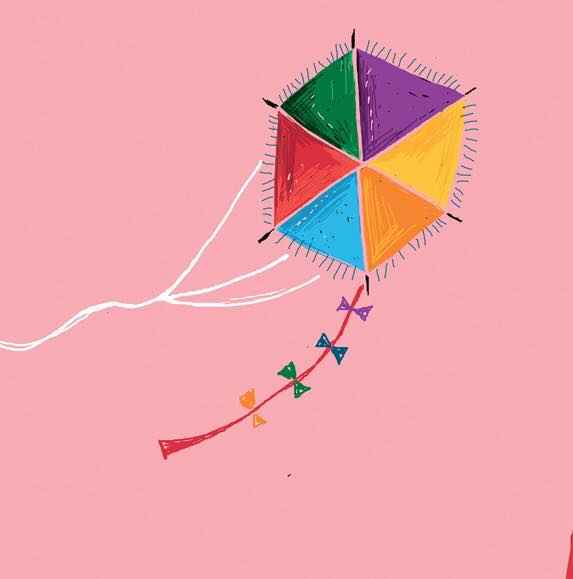 Karina Diez le está invitando a una reunión de Zoom programada.Tema: Mi reunión de 2do AHora: 10 ago 2020 11:00 AM Buenos Aires, GeorgetownUnirse a la reunión Zoomhttps://us04web.zoom.us/j/79522610177?pwd=RjRQaFI5MGtUMWlHWGJDVitlci9PQT09ID de reunión: 795 2261 0177Código de acceso: 2DOA2020